PARABLE OF THE WEDDING BANQUETMATTHEW 22:1-14WAVE CHURCH SD  |  MAY 5, 2019Matthew 22:1-14 (ESV)  Jesus also told them other parables. He said, 2 “The Kingdom of Heaven can be illustrated by the story of a king who prepared a great wedding feast for his son. 3 When the banquet was ready, he sent his servants to notify those who were invited. But they all refused to come! 4 “So he sent other servants to tell them, ‘The feast has been prepared. The bulls and fattened cattle have been killed, and everything is ready. Come to the banquet!’ 5 But the guests he had invited ignored them and went their own way, one to his farm, another to his business. 6 Others seized his messengers and insulted them and killed them. 7 “The king was furious, and he sent out his army to destroy the murderers and burn their town. 8 And he said to his servants, ‘The wedding feast is ready, and the guests I invited aren’t worthy of the honor. 9 Now go out to the street corners and invite everyone you see.’ 10 So the servants brought in everyone they could find, good and bad alike, and the banquet hall was filled with guests. 11 “But when the king came in to meet the guests, he noticed a man who wasn’t wearing the proper clothes for a wedding. 12 ‘Friend,’ he asked, ‘how is it that you are here without wedding clothes?’ But the man had no reply. 13 Then the king said to his aides, ‘Bind his hands and feet and throw him into the outer darkness, where there will be weeping and gnashing of teeth.’ 14 “For many are called, but few are chosen.” KING: GOD SON: JESUS SERVANTS: THE PROPHETS THE WEDDING BANQUET: MARRIAGE SUPPER OF THE LAMBHEAVEN: A PLACE OF NEVER-ENDING JOY AND CELEBRATIONJohn 14:1-4 (ESV), Revelation 19:6-9 (ESV) MANY INVITED FAILED TO SEE THE HONOR AND 
JOY OF THE INVITATIONTHOSE WHO REFUSED TO COME: ISRAEL = UNBELIEVING WORLD WHAT EXCUSES ARE GIVEN? TOO BUSY TOO IMPORTANT THOSE WHO CAME: SINNERS, UNWORTHY AND UNIMPORTANT   1 Corinthians 1:26-27 (NLT) HOW IS GOD HONORED? BY THE GRATEFUL BY THE JOYFUL BY THOSE WHO CHANGED BECAUSE OF THE INVITATION THE UNKNOWN GUEST: THE UNCHANGED MANWEDDING GARMENT: THE RIGHTEOUSNESS OF CHRIST Galatians 3:27-28 (NIV)  27 for all of you who were baptized into Christ have clothed yourselves with Christ. 28 There is neither Jew nor Gentile, neither slave nor free, nor is there male and female, for you are all one in Christ Jesus. Romans 3:19-20 (NIV)  19 …every mouth may be silenced and the whole world held accountable to God. 20 Therefore no one will be declared righteous in God’s sight by the works of the law; rather, through the law we become conscious of 
our sin.THE INVITATION: GREAT RESPONSIBILITY COMES WITH RECEIVING GREAT GRACETO ACCEPT THE INVITATION IS TO ACCEPT CHANGE  CONNECT. 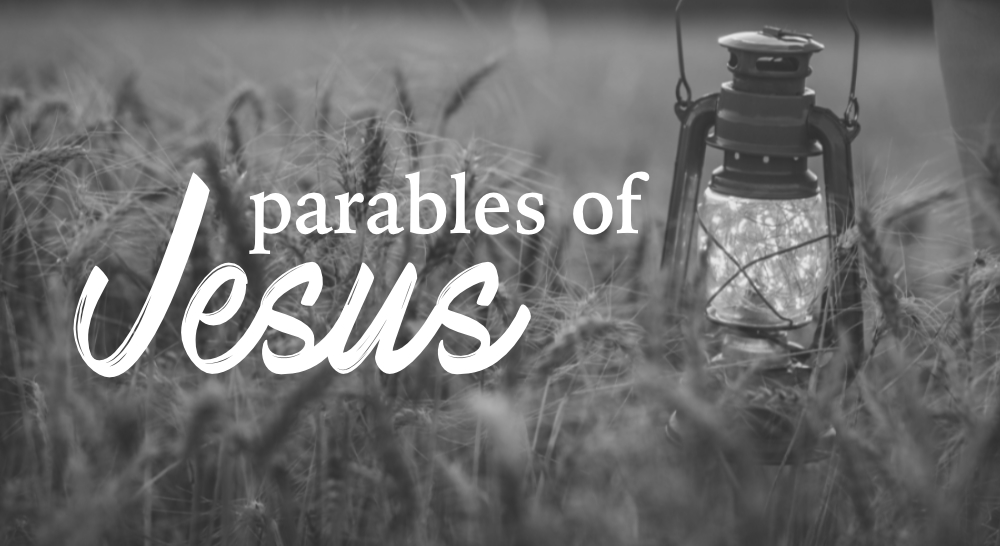 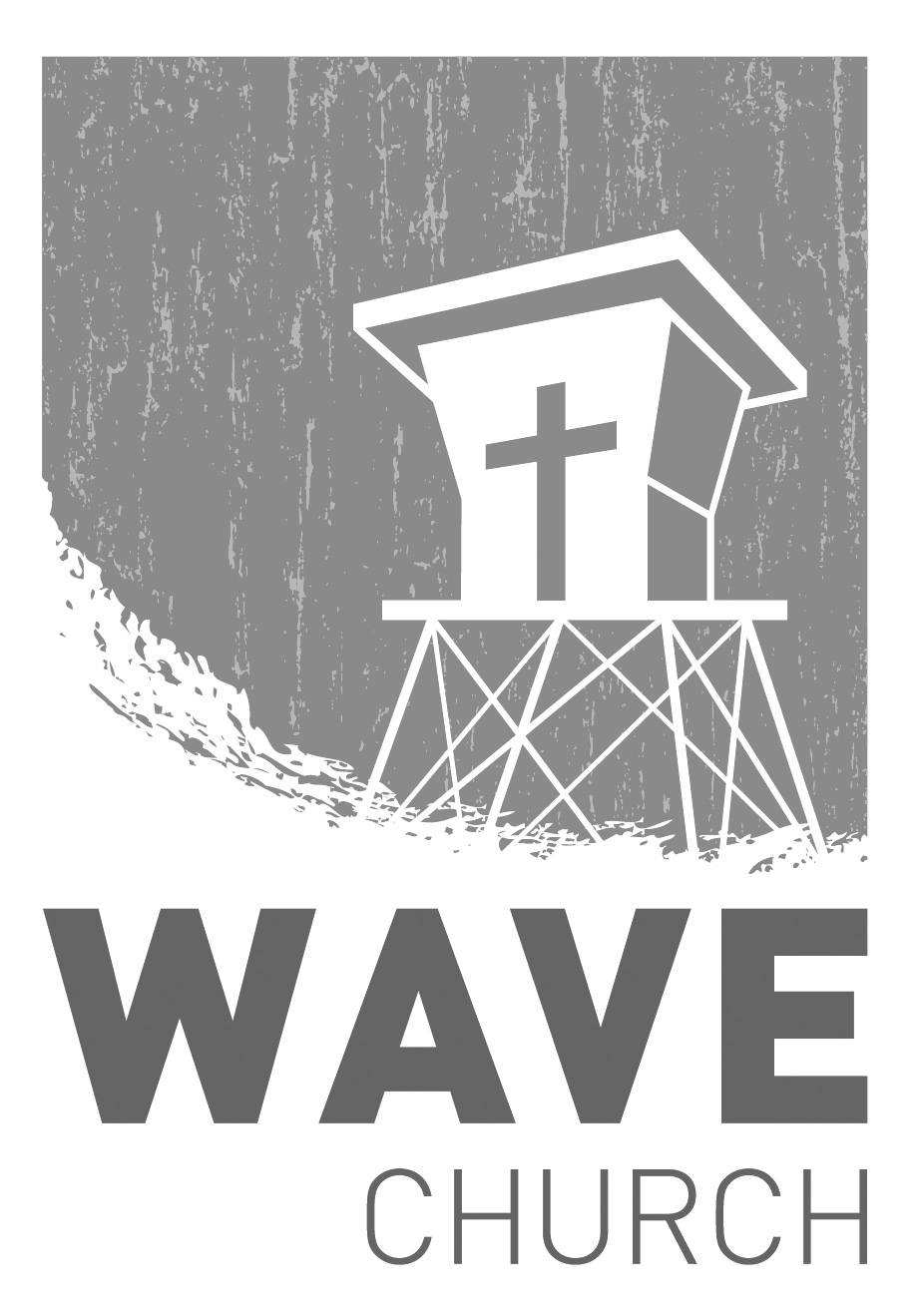 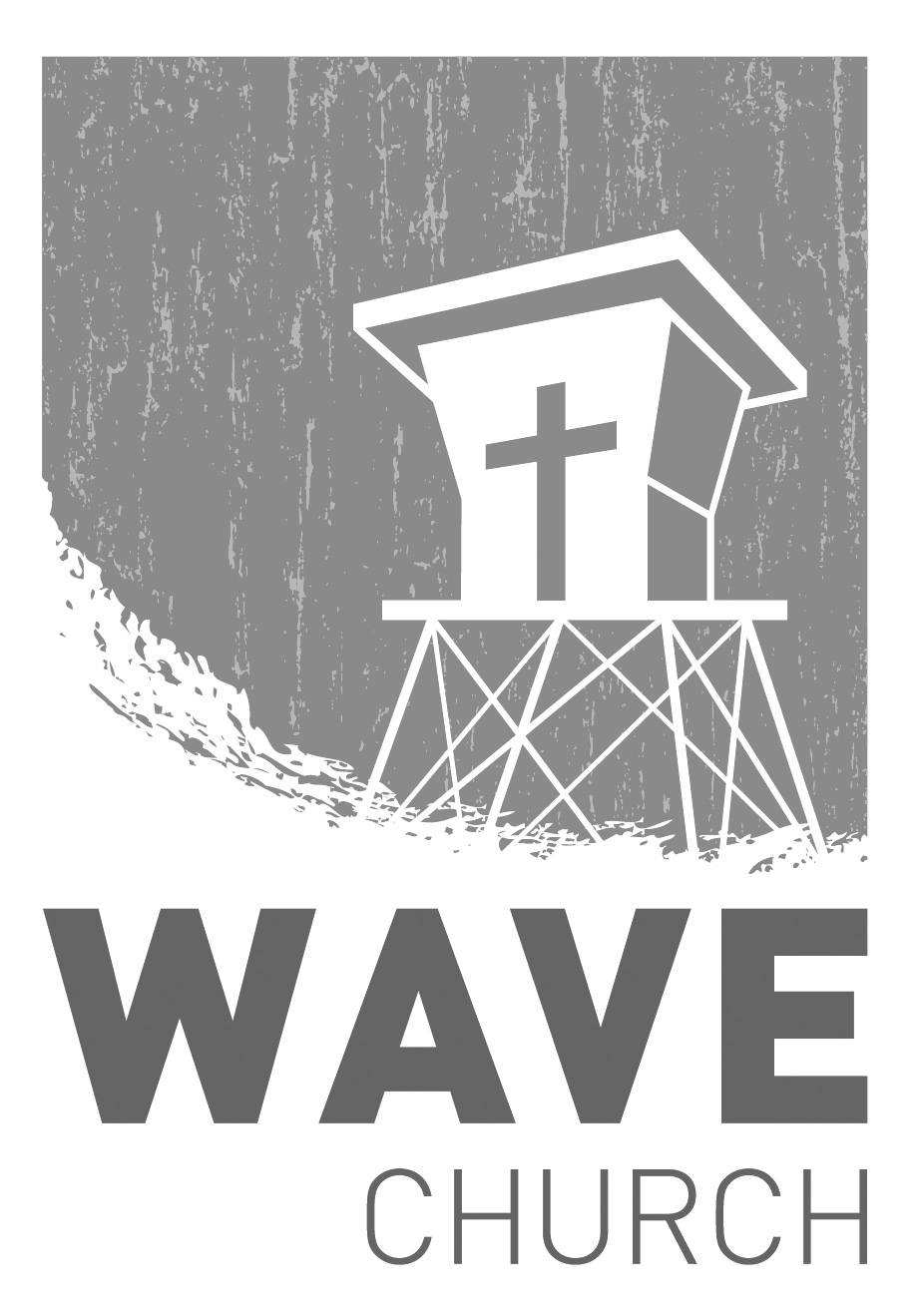 .
STARTING POINT   |   May. 5th   We have a Starting Point lunch TODAY, May 5th, right after church! If you would like to learn more about Wave, meet our pastors, staff, and other newcomers, then join us for a family meal, and hear about the story and heart of our church.WAVE LADIES’ NIGHT  |  May 17thHey, Ladies! Need a night out? Mark May 17th on your calendars, and join us at Angelina Hardy’s house at 6: 30 p.m. for a fun evening of fellowship! WAVE WEEKLY NEWSLETTERWant to keep up with all that is going on at Wave? Simply fill out your communication card and write ‘Newsletter’ to get a weekly email update 
from Wave! 
 GROW.
.
LIFE GROUP STUDY GUIDE   |   wavechurchsd.com/study/Our Life Group Study Guides are available online! The study guide will help you unpack what you heard on Sunday, while diving deeper into God's word during your group discussions, or as a time of personal reflection.
http://wavechurchsd.com/study/SERMON PODCASTS   |   wavechurchsd.com/sermons/Have you missed a few sermons recently? If you have been waylaid by viruses, or are traveling and can’t make it to church, don’t despair -- our sermons are available online! Want to hear a section again, or send it to a friend? Download our sermon podcasts at http://wavechurchsd.com/sermons/
 SERVE..
WE NEED YOUR HELP   |   Serve TeamsWe have a few service teams who are looking for more volunteers. Are you part of a serve team yet? Or would you like to try something new? Serving is a great way to make new connections, while making a difference in our church body. Please fill out a connection card with your name and the area you would be willing to serve, and a team leader will be in touch with you! Hospitality: GreetersAudio/Visual: Slides Kids Ministry: Classroom volunteers